Les informations de marsLes dates à retenir Mardi 5 mars : Carnaval l’après-midi : 14h30-15h, préparation dans les classes et 15h, défilé).Jeudi 7 mars : Océanopolis GS-CP : à la découverte des modes              d’alimentation en milieu marin + visite guidée du pavillon Bretagne.Intervention Cap vers la nature : PS-MS le matin et CP-CE1 l’après-midi. Vendredi 8 mars : Bibliothèque primaire.Intervention Cap vers la nature : GS-CP le matin et CE2-CM1 l’après-midi.Lundi 11 mars : Intervention Cap vers la nature : CM1-CM2 l’après-midi.Samedi 16 mars : Travaux portes ouvertes de 9h à 12h.Samedi 23 mars : Portes ouvertes de 9h30 à 12h.Lundi 25 mars : Bibliothèque maternelle.Jeudi 28 mars : Océanopolis PS-MS.Vendredi 15 mars de 20h à 22h : observation du ciel avec Pégase section Astronomie & Espace de l'Amicale Laïque de Saint-Renan. Pour ceux qui possèdent du matériel, l’association vous invite à venir avec.Les opérations du mois à venir Des infos pour l’année 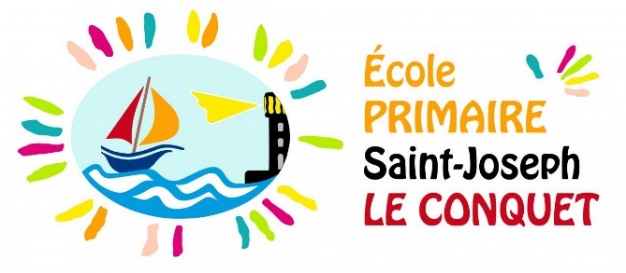 Ecole Saint-Joseph5, rue Albert de Mun29217 Le ConquetE-mail : directeur@saintjoseph-leconquet.frTél / fax : 02.98.89.01.43Les jours de sportPS-MS : mardi matinGS-CP : vendredi matinCP-CE1 : mardi après-midiCE2-CM1 : vendredi après-midi CM1-CM2 : lundi après-midiMatinée Travaux Portes ouvertes& Portes ouvertesSamedi 16 mars : 9h-12h&Samedi 23 mars : 9h30-12hINVITATION MESSE DES FAMILLESDIMANCHE 3 mars 10h30Au ConquetEn l’église de Sainte CroixVoileCM1-CM2 & CE2-CM1CM1-CM2 : Lundi 18 mars - matin                      Lundi 25 mars – amCE2-CM1 :  Mardi 19 mars - matin                      Mardi 26 mars - amCarnavalMardi 5 mars Carnaval :défilé dans le bourg du Conquet suivi d’un goûter à l’école.Projet sciences : composteur à l’écoleLe composteur est dans la cour du collège ; les élèves peuvent amener un peu d'épluchures de légumes / fruits / coquilles d'œuf, filtre à café… pour son fonctionnement.